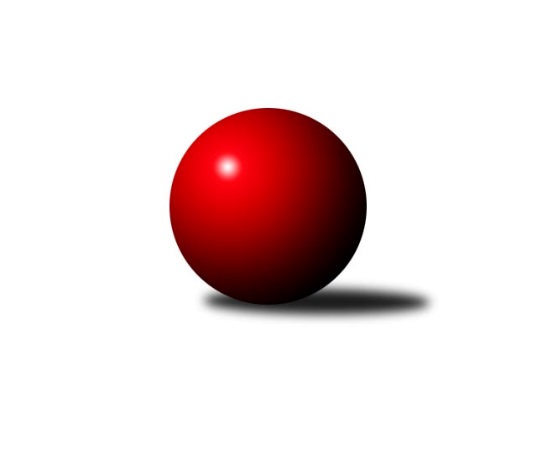 Č.14Ročník 2016/2017	4.2.2017Nejlepšího výkonu v tomto kole: 3300 dosáhlo družstvo: TJ Start Rychnov n. Kn.3. KLM C 2016/2017Výsledky 14. kolaSouhrnný přehled výsledků:KK Šumperk˝A˝	- TJ Jiskra Rýmařov ˝A˝	2:6	3162:3201	12.0:12.0	4.2.HKK Olomouc ˝B˝	- TJ  Prostějov ˝A˝	6:2	3270:3149	14.0:10.0	4.2.TJ Start Rychnov n. Kn.	- SKK  Náchod	6:2	3300:3195	16.0:8.0	4.2.TJ  Odry ˝A˝	- TJ Tatran Litovel ˝A˝	3:5	3220:3235	11.0:13.0	4.2.KK Zábřeh ˝B˝	- TJ Zbrojovka Vsetín ˝A˝	7:1	3189:3061	17.0:7.0	4.2.Sokol Přemyslovice˝A˝	- TJ Sokol Bohumín ˝A˝	5:3	3082:3051	10.5:13.5	4.2.Tabulka družstev:	1.	KK Šumperk˝A˝	14	10	0	4	70.5 : 41.5 	184.0 : 152.0 	 3212	20	2.	TJ Jiskra Rýmařov ˝A˝	14	8	3	3	67.5 : 44.5 	180.5 : 155.5 	 3215	19	3.	TJ  Prostějov ˝A˝	14	9	1	4	67.0 : 45.0 	180.5 : 155.5 	 3196	19	4.	TJ Sokol Bohumín ˝A˝	14	9	0	5	65.0 : 47.0 	176.0 : 160.0 	 3100	18	5.	TJ Zbrojovka Vsetín ˝A˝	14	7	0	7	61.0 : 51.0 	170.5 : 165.5 	 3177	14	6.	TJ Tatran Litovel ˝A˝	14	6	2	6	58.5 : 53.5 	172.0 : 164.0 	 3192	14	7.	SKK  Náchod	14	7	0	7	55.0 : 57.0 	159.0 : 177.0 	 3126	14	8.	HKK Olomouc ˝B˝	14	7	0	7	54.5 : 57.5 	169.0 : 167.0 	 3157	14	9.	KK Zábřeh ˝B˝	14	5	1	8	48.0 : 64.0 	167.5 : 168.5 	 3153	11	10.	TJ Start Rychnov n. Kn.	14	5	0	9	44.0 : 68.0 	158.5 : 177.5 	 3174	10	11.	TJ  Odry ˝A˝	14	3	3	8	42.5 : 69.5 	148.5 : 187.5 	 3113	9	12.	Sokol Přemyslovice˝A˝	14	3	0	11	38.5 : 73.5 	150.0 : 186.0 	 3167	6Podrobné výsledky kola:	 KK Šumperk˝A˝	3162	2:6	3201	TJ Jiskra Rýmařov ˝A˝	Adam Běláška	129 	 134 	 118 	125	506 	 1:3 	 536 	 139	149 	 112	136	Jaroslav Heblák	Josef Touš	139 	 130 	 129 	128	526 	 1:3 	 547 	 114	143 	 148	142	Ladislav Stárek	Marek Zapletal	126 	 133 	 144 	131	534 	 2:2 	 539 	 131	155 	 123	130	Jiří Zezulka st.	Miroslav Smrčka	134 	 132 	 135 	141	542 	 3:1 	 528 	 132	129 	 145	122	Josef Pilatík	Jaroslav Sedlář	120 	 140 	 125 	132	517 	 2:2 	 551 	 152	133 	 146	120	Milan Dědáček	Petr Matějka	137 	 129 	 141 	130	537 	 3:1 	 500 	 118	125 	 125	132	Jaroslav Tezzelerozhodčí: Nejlepší výkon utkání: 551 - Milan Dědáček	 HKK Olomouc ˝B˝	3270	6:2	3149	TJ  Prostějov ˝A˝	Dušan Říha	127 	 148 	 130 	130	535 	 1:3 	 547 	 133	135 	 144	135	Aleš Čapka	Břetislav Sobota	146 	 120 	 143 	151	560 	 3:1 	 544 	 134	138 	 130	142	Bronislav Diviš	Miroslav Dokoupil	140 	 122 	 137 	119	518 	 2:2 	 480 	 109	126 	 121	124	Michal Smejkal	Milan Sekanina	132 	 120 	 122 	155	529 	 1:3 	 542 	 140	131 	 140	131	Miroslav Znojil	Jaromír Hendrych ml.	119 	 142 	 134 	143	538 	 3:1 	 523 	 117	133 	 145	128	Jan Pernica	Matouš Krajzinger	152 	 151 	 134 	153	590 	 4:0 	 513 	 133	126 	 124	130	Roman Rolencrozhodčí: Nejlepší výkon utkání: 590 - Matouš Krajzinger	 TJ Start Rychnov n. Kn.	3300	6:2	3195	SKK  Náchod	Oldřich Krsek	141 	 131 	 160 	133	565 	 4:0 	 505 	 130	121 	 142	112	Aleš Tichý *1	Petr Galus	156 	 129 	 119 	119	523 	 1:3 	 564 	 145	144 	 130	145	Antonín Hejzlar	Matěj Stančík	139 	 150 	 113 	134	536 	 2:2 	 511 	 151	130 	 115	115	Jiří Doucha ml.	Jiří Pácha	139 	 143 	 153 	129	564 	 4:0 	 516 	 123	136 	 135	122	Tomáš Majer	Jakub Seniura	154 	 144 	 144 	136	578 	 2:2 	 590 	 140	149 	 140	161	Jan Adamů	Roman Kindl	137 	 140 	 142 	115	534 	 3:1 	 509 	 130	119 	 121	139	Tomáš Adamůrozhodčí: střídání: *1 od 61. hodu Denis HofmanNejlepší výkon utkání: 590 - Jan Adamů	 TJ  Odry ˝A˝	3220	3:5	3235	TJ Tatran Litovel ˝A˝	Jaroslav Lušovský	141 	 130 	 114 	138	523 	 1:3 	 540 	 118	139 	 138	145	Jakub Mokoš	Marek Frydrych	138 	 142 	 142 	130	552 	 3:1 	 525 	 144	131 	 126	124	Petr Axman	Vojtěch Rozkopal	137 	 132 	 137 	130	536 	 1:3 	 568 	 146	116 	 146	160	Jiří Čamek	Karel Chlevišťan	140 	 129 	 137 	124	530 	 2:2 	 511 	 126	144 	 114	127	Miroslav Talášek	Michal Pavič	135 	 159 	 146 	141	581 	 4:0 	 526 	 130	137 	 121	138	David Čulík	Petr Dvorský	122 	 130 	 121 	125	498 	 0:4 	 565 	 132	140 	 150	143	Kamil Axmanrozhodčí: Nejlepší výkon utkání: 581 - Michal Pavič	 KK Zábřeh ˝B˝	3189	7:1	3061	TJ Zbrojovka Vsetín ˝A˝	Miroslav Štěpán	128 	 139 	 120 	136	523 	 4:0 	 487 	 126	127 	 108	126	János Víz	Jan Körner	132 	 137 	 149 	132	550 	 2:2 	 499 	 135	105 	 112	147	Martin Dolák	Jiří Michálek	136 	 127 	 128 	127	518 	 3:1 	 496 	 146	118 	 120	112	Daniel Bělíček	Martin Vitásek	150 	 147 	 128 	130	555 	 4:0 	 510 	 148	114 	 124	124	Zoltán Bagári	Tomáš Dražil	129 	 140 	 115 	132	516 	 1:3 	 569 	 147	151 	 143	128	Tomáš Hambálek	Milan Šula	146 	 139 	 137 	105	527 	 3:1 	 500 	 127	129 	 117	127	Tomáš Novosadrozhodčí: Nejlepší výkon utkání: 569 - Tomáš Hambálek	 Sokol Přemyslovice˝A˝	3082	5:3	3051	TJ Sokol Bohumín ˝A˝	Pavel Močár	122 	 133 	 151 	141	547 	 3:1 	 503 	 128	131 	 121	123	Aleš Kohutek	Jiří Šoupal	115 	 102 	 138 	135	490 	 2:2 	 472 	 126	111 	 111	124	Jan Zaškolný	Jan Sedláček	146 	 137 	 122 	115	520 	 1:3 	 538 	 121	144 	 127	146	Pavel Niesyt	Radek Grulich	123 	 125 	 137 	170	555 	 3:1 	 478 	 106	129 	 118	125	Karol Nitka	Milan Dvorský	126 	 138 	 113 	110	487 	 0:4 	 549 	 133	153 	 141	122	Petr Kuttler	Eduard Tomek	111 	 128 	 148 	96	483 	 1.5:2.5 	 511 	 133	128 	 134	116	Fridrich Pélirozhodčí: Nejlepší výkon utkání: 555 - Radek GrulichPořadí jednotlivců:	jméno hráče	družstvo	celkem	plné	dorážka	chyby	poměr kuž.	Maximum	1.	Vlastimil Bělíček 	TJ Zbrojovka Vsetín ˝A˝	584.50	372.7	211.8	1.1	6/8	(626)	2.	Milan Dědáček 	TJ Jiskra Rýmařov ˝A˝	563.17	366.8	196.4	2.2	7/8	(618)	3.	Adam Běláška 	KK Šumperk˝A˝	555.66	375.6	180.0	4.1	7/7	(594)	4.	Tomáš Hambálek 	TJ Zbrojovka Vsetín ˝A˝	554.28	365.0	189.3	4.3	6/8	(590)	5.	Kamil Axman 	TJ Tatran Litovel ˝A˝	550.08	364.1	186.0	2.8	6/7	(565)	6.	Josef Touš 	KK Šumperk˝A˝	548.73	370.6	178.1	3.3	7/7	(585)	7.	Milan Šula 	KK Zábřeh ˝B˝	548.02	364.1	184.0	2.4	7/7	(580)	8.	Bronislav Diviš 	TJ  Prostějov ˝A˝	547.97	369.6	178.4	4.0	8/8	(616)	9.	Jaroslav Tezzele 	TJ Jiskra Rýmařov ˝A˝	545.07	362.5	182.6	3.7	8/8	(595)	10.	Břetislav Sobota 	HKK Olomouc ˝B˝	545.02	363.6	181.4	3.1	6/8	(603)	11.	Roman Kindl 	TJ Start Rychnov n. Kn.	543.67	368.6	175.1	4.9	6/8	(567)	12.	Jiří Šoupal 	Sokol Přemyslovice˝A˝	542.69	370.8	171.9	7.7	7/8	(589)	13.	Josef Šrámek 	HKK Olomouc ˝B˝	542.61	362.6	180.0	4.2	7/8	(628)	14.	Martin Holakovský 	TJ Start Rychnov n. Kn.	541.89	360.3	181.6	5.6	6/8	(584)	15.	Pavel Močár 	Sokol Přemyslovice˝A˝	541.67	369.7	172.0	6.6	7/8	(576)	16.	Aleš Čapka 	TJ  Prostějov ˝A˝	540.36	355.0	185.4	3.1	8/8	(567)	17.	Ladislav Stárek 	TJ Jiskra Rýmařov ˝A˝	540.03	358.2	181.9	3.1	7/8	(558)	18.	Eduard Tomek 	Sokol Přemyslovice˝A˝	540.02	366.6	173.4	5.1	7/8	(564)	19.	Michal Pavič 	TJ  Odry ˝A˝	539.27	356.7	182.6	3.1	8/8	(581)	20.	Jiří Zezulka st. 	TJ Jiskra Rýmařov ˝A˝	538.76	363.2	175.5	4.6	7/8	(585)	21.	Jaroslav Sedlář 	KK Šumperk˝A˝	538.43	355.1	183.4	5.6	6/7	(579)	22.	Marek Zapletal 	KK Šumperk˝A˝	537.10	357.9	179.2	4.2	7/7	(573)	23.	Marek Frydrych 	TJ  Odry ˝A˝	536.88	354.2	182.7	3.5	7/8	(596)	24.	Miroslav Znojil 	TJ  Prostějov ˝A˝	536.08	360.7	175.4	5.1	6/8	(585)	25.	Karel Chlevišťan 	TJ  Odry ˝A˝	534.93	353.6	181.3	4.4	7/8	(586)	26.	Jan Pernica 	TJ  Prostějov ˝A˝	534.66	359.6	175.1	4.3	8/8	(577)	27.	Jiří Čamek 	TJ Tatran Litovel ˝A˝	533.75	358.7	175.1	4.7	6/7	(568)	28.	David Čulík 	TJ Tatran Litovel ˝A˝	533.33	362.3	171.0	5.0	6/7	(556)	29.	Miroslav Talášek 	TJ Tatran Litovel ˝A˝	532.25	356.6	175.7	3.8	6/7	(579)	30.	Miroslav Hanzlík 	TJ Start Rychnov n. Kn.	531.86	356.4	175.5	5.3	7/8	(595)	31.	Jan Adamů 	SKK  Náchod	531.71	358.6	173.1	4.1	7/7	(603)	32.	Matouš Krajzinger 	HKK Olomouc ˝B˝	531.43	352.8	178.6	5.6	6/8	(590)	33.	Fridrich Péli 	TJ Sokol Bohumín ˝A˝	531.15	359.9	171.3	5.1	7/7	(557)	34.	Zoltán Bagári 	TJ Zbrojovka Vsetín ˝A˝	530.48	354.4	176.0	6.3	8/8	(581)	35.	Tomáš Dražil 	KK Zábřeh ˝B˝	530.17	354.9	175.3	4.6	6/7	(570)	36.	Milan Sekanina 	HKK Olomouc ˝B˝	529.07	360.4	168.7	3.4	6/8	(549)	37.	Tomáš Majer 	SKK  Náchod	526.18	355.9	170.3	5.6	7/7	(580)	38.	Jiří Pácha 	TJ Start Rychnov n. Kn.	525.97	354.5	171.4	5.3	6/8	(564)	39.	Jiří Fiala 	TJ Tatran Litovel ˝A˝	525.42	348.6	176.8	5.1	6/7	(569)	40.	Miroslav Smrčka 	KK Šumperk˝A˝	525.34	352.7	172.7	4.2	7/7	(571)	41.	Jan Körner 	KK Zábřeh ˝B˝	525.08	356.5	168.6	4.4	7/7	(555)	42.	Michal Smejkal 	TJ  Prostějov ˝A˝	524.98	352.4	172.6	6.1	8/8	(616)	43.	Tomáš Novosad 	TJ Zbrojovka Vsetín ˝A˝	524.90	363.9	161.0	6.2	8/8	(576)	44.	Pavel Niesyt 	TJ Sokol Bohumín ˝A˝	524.13	354.8	169.4	5.3	7/7	(555)	45.	Martin Dolák 	TJ Zbrojovka Vsetín ˝A˝	523.93	353.5	170.5	8.7	7/8	(567)	46.	Jaromír Hendrych ml. 	HKK Olomouc ˝B˝	523.88	356.7	167.2	4.5	8/8	(544)	47.	Jakub Mokoš 	TJ Tatran Litovel ˝A˝	523.45	353.6	169.9	6.2	5/7	(555)	48.	Martin Kováčik 	SKK  Náchod	523.03	351.9	171.1	5.3	6/7	(568)	49.	Jan Sedláček 	Sokol Přemyslovice˝A˝	522.31	352.4	169.9	6.2	7/8	(551)	50.	Miroslav Štěpán 	KK Zábřeh ˝B˝	522.17	351.8	170.3	6.9	7/7	(563)	51.	Dušan Říha 	HKK Olomouc ˝B˝	521.83	359.1	162.8	5.6	6/8	(557)	52.	Tomáš Adamů 	SKK  Náchod	521.69	353.9	167.8	6.3	7/7	(582)	53.	Josef Pilatík 	TJ Jiskra Rýmařov ˝A˝	520.42	354.7	165.8	5.4	6/8	(547)	54.	Roman Rolenc 	TJ  Prostějov ˝A˝	519.71	357.9	161.8	6.8	8/8	(553)	55.	Karol Nitka 	TJ Sokol Bohumín ˝A˝	519.39	352.9	166.5	6.3	7/7	(558)	56.	Jaroslav Heblák 	TJ Jiskra Rýmařov ˝A˝	519.23	354.0	165.2	8.2	8/8	(575)	57.	Gustav Vojtek 	KK Šumperk˝A˝	517.67	360.7	157.0	5.1	5/7	(537)	58.	Aleš Tichý 	SKK  Náchod	517.52	356.6	160.9	5.5	6/7	(570)	59.	Petr Galus 	TJ Start Rychnov n. Kn.	516.54	359.0	157.5	7.2	8/8	(563)	60.	Oldřich Krsek 	TJ Start Rychnov n. Kn.	515.97	359.2	156.8	7.3	8/8	(565)	61.	Antonín Hejzlar 	SKK  Náchod	515.42	356.9	158.5	7.5	6/7	(564)	62.	Martin Vitásek 	KK Zábřeh ˝B˝	510.93	347.1	163.9	5.5	5/7	(555)	63.	Aleš Kohutek 	TJ Sokol Bohumín ˝A˝	510.33	349.6	160.8	7.2	7/7	(567)	64.	Stanislav Ovšák 	TJ  Odry ˝A˝	509.36	339.8	169.6	5.5	7/8	(539)	65.	Jan Zaškolný 	TJ Sokol Bohumín ˝A˝	505.55	346.3	159.3	6.8	6/7	(542)	66.	Petr Dvorský 	TJ  Odry ˝A˝	503.35	341.8	161.6	7.2	8/8	(553)	67.	Jozef Kuzma 	TJ Sokol Bohumín ˝A˝	498.80	339.2	159.6	7.6	5/7	(568)		David Urbánek 	TJ Start Rychnov n. Kn.	583.50	393.0	190.5	5.0	1/8	(589)		Libor Jung 	TJ Start Rychnov n. Kn.	554.17	373.3	180.8	4.3	3/8	(596)		Mykola Vološčuk 	KK Zábřeh ˝B˝	553.00	364.0	189.0	6.5	2/7	(573)		Theodor Marančák 	TJ Zbrojovka Vsetín ˝A˝	550.00	369.0	181.0	2.3	2/8	(582)		Jakub Seniura 	TJ Start Rychnov n. Kn.	548.73	378.2	170.5	6.9	3/8	(634)		Matěj Stančík 	TJ Start Rychnov n. Kn.	544.50	366.0	178.5	5.0	1/8	(553)		Petr Axman 	TJ Tatran Litovel ˝A˝	543.33	367.4	175.9	4.3	4/7	(598)		Ivan Říha 	TJ Zbrojovka Vsetín ˝A˝	542.00	362.6	179.4	5.2	3/8	(582)		Jarosla Šmejda 	TJ Start Rychnov n. Kn.	541.00	389.0	152.0	11.0	1/8	(541)		Daniel Balcar 	SKK  Náchod	539.50	353.5	186.0	2.5	2/7	(554)		Libor Drábek 	SKK  Náchod	533.00	369.0	164.0	8.0	1/7	(533)		Tomáš Fraus 	Sokol Přemyslovice˝A˝	532.88	364.4	168.5	6.0	5/8	(569)		Miroslav Dokoupil 	HKK Olomouc ˝B˝	532.43	360.7	171.8	5.7	4/8	(580)		Michal Kolář 	Sokol Přemyslovice˝A˝	529.00	348.5	180.5	6.0	2/8	(539)		Petr Černohous 	TJ  Prostějov ˝A˝	529.00	365.0	164.0	4.0	2/8	(531)		Petr Kuttler 	TJ Sokol Bohumín ˝A˝	528.80	347.8	181.0	3.4	4/7	(556)		Jiří Michálek 	KK Zábřeh ˝B˝	528.68	358.3	170.4	5.7	4/7	(573)		Miroslav Kubík 	TJ Zbrojovka Vsetín ˝A˝	528.00	370.0	158.0	11.0	1/8	(528)		Martin Zaoral 	Sokol Přemyslovice˝A˝	527.67	365.3	162.3	8.0	3/8	(560)		Michal Kala 	TJ Start Rychnov n. Kn.	526.00	388.0	138.0	9.0	1/8	(526)		Vojtěch Rozkopal 	TJ  Odry ˝A˝	525.50	365.9	159.6	8.1	2/8	(564)		Radek Grulich 	Sokol Přemyslovice˝A˝	525.40	353.7	171.7	6.7	5/8	(560)		Libor Krajčí 	TJ Sokol Bohumín ˝A˝	525.00	350.0	175.0	7.0	1/7	(525)		Ladislav Janáč 	TJ Jiskra Rýmařov ˝A˝	524.05	354.9	169.2	5.0	4/8	(565)		Lubomír Šípek 	TJ Start Rychnov n. Kn.	523.00	355.0	168.0	8.0	1/8	(523)		Jiří Doucha  ml.	SKK  Náchod	520.50	366.0	154.5	8.5	2/7	(530)		Miroslav Ondrouch 	Sokol Přemyslovice˝A˝	520.00	353.0	167.0	9.0	1/8	(520)		František Langer 	KK Zábřeh ˝B˝	518.00	350.5	167.5	6.0	2/7	(530)		Petr Chlachula 	TJ Jiskra Rýmařov ˝A˝	516.50	354.0	162.5	3.5	2/8	(518)		Stanislav Brosinger 	TJ Tatran Litovel ˝A˝	516.00	343.5	172.5	5.5	1/7	(519)		Roman Honl 	TJ Sokol Bohumín ˝A˝	515.00	340.0	175.0	4.0	1/7	(515)		Miroslav Plachý 	TJ  Prostějov ˝A˝	513.00	362.0	151.0	9.0	2/8	(519)		Miroslav Dimidenko 	TJ  Odry ˝A˝	512.75	348.0	164.8	6.8	4/8	(531)		Petr Matějka 	KK Šumperk˝A˝	510.83	347.9	163.0	3.4	4/7	(537)		František Baleka 	TJ Tatran Litovel ˝A˝	507.39	345.9	161.5	7.6	3/7	(539)		Ludvík Vymazal 	TJ Tatran Litovel ˝A˝	504.50	345.5	159.0	8.0	2/7	(509)		Jaroslav Lušovský 	TJ  Odry ˝A˝	504.40	347.4	157.1	8.2	4/8	(544)		Jan Frydrych 	TJ  Odry ˝A˝	504.00	345.0	159.0	6.0	1/8	(504)		Miloš Voleský 	SKK  Náchod	504.00	356.0	148.0	13.0	2/7	(517)		Jiří Polášek 	TJ Jiskra Rýmařov ˝A˝	500.50	346.0	154.5	8.5	2/8	(509)		Daniel Bělíček 	TJ Zbrojovka Vsetín ˝A˝	499.81	341.4	158.4	6.2	4/8	(557)		Radek Malíšek 	HKK Olomouc ˝B˝	499.50	346.0	153.5	7.5	2/8	(502)		Lukáš Modlitba 	TJ Sokol Bohumín ˝A˝	499.00	344.0	155.0	6.0	1/7	(499)		Miroslav Sigmund 	TJ Tatran Litovel ˝A˝	499.00	351.0	148.0	6.0	1/7	(499)		Zdeněk Grulich 	Sokol Přemyslovice˝A˝	494.67	335.4	159.2	6.0	3/8	(524)		János Víz 	TJ Zbrojovka Vsetín ˝A˝	494.50	338.3	156.3	6.8	4/8	(515)		Jiří Srovnal 	KK Zábřeh ˝B˝	493.33	331.0	162.3	8.0	3/7	(494)		Štefan Dendis 	TJ Sokol Bohumín ˝A˝	493.00	345.0	148.0	6.0	1/7	(493)		Zdeněk Peč 	Sokol Přemyslovice˝A˝	492.00	352.0	140.0	7.0	1/8	(492)		Jaroslav Vymazal 	KK Šumperk˝A˝	490.00	336.0	154.0	6.0	1/7	(490)		Miroslav Bodanský 	KK Zábřeh ˝B˝	471.50	340.5	131.0	14.0	2/7	(479)		Milan Dvorský 	Sokol Přemyslovice˝A˝	470.00	329.2	140.8	13.2	3/8	(499)		Daniel Ševčík  st.	TJ  Odry ˝A˝	460.00	319.0	141.0	9.0	1/8	(460)		Radim Metelka 	TJ Zbrojovka Vsetín ˝A˝	451.00	330.0	121.0	13.0	1/8	(451)		Karel Navrátil 	TJ Zbrojovka Vsetín ˝A˝	438.00	298.0	140.0	14.0	1/8	(438)		Petr Spurný 	TJ Zbrojovka Vsetín ˝A˝	412.00	306.0	106.0	19.0	1/8	(412)Sportovně technické informace:Starty náhradníků:registrační číslo	jméno a příjmení 	datum startu 	družstvo	číslo startu21859	Martin Dolák	04.02.2017	TJ Zbrojovka Vsetín ˝A˝	1x9321	Josef Touš	04.02.2017	KK Šumperk˝A˝	3x11871	Roman Kindl	04.02.2017	TJ Start Rychnov n. Kn.	2x24876	János Víz	04.02.2017	TJ Zbrojovka Vsetín ˝A˝	1x19458	Daniel Bělíček	04.02.2017	TJ Zbrojovka Vsetín ˝A˝	3x468	Oldřich Krsek	04.02.2017	TJ Start Rychnov n. Kn.	3x19448	Petr Kuttler	04.02.2017	TJ Sokol Bohumín ˝A˝	3x7048	Jiří Zezulka	04.02.2017	TJ Jiskra Rýmařov ˝A˝	3x22071	Denis Hofman	04.02.2017	SKK  Náchod	1x14807	Jakub Seniura	04.02.2017	TJ Start Rychnov n. Kn.	4x21361	Matěj Stančík	04.02.2017	TJ Start Rychnov n. Kn.	1x7041	Vojtěch Rozkopal	04.02.2017	TJ  Odry ˝A˝	2x5998	Jiří Doucha ml.	04.02.2017	SKK  Náchod	1x6367	Ladislav Stárek	04.02.2017	TJ Jiskra Rýmařov ˝A˝	3x6374	Jaroslav Heblák	04.02.2017	TJ Jiskra Rýmařov ˝A˝	3x6380	Jaroslav Tezzele	04.02.2017	TJ Jiskra Rýmařov ˝A˝	3x6281	Josef Pilatík	04.02.2017	TJ Jiskra Rýmařov ˝A˝	3x16412	Eduard Tomek	04.02.2017	Sokol Přemyslovice˝A˝	2x11060	Milan Dědáček	04.02.2017	TJ Jiskra Rýmařov ˝A˝	2x
Hráči dopsaní na soupisku:registrační číslo	jméno a příjmení 	datum startu 	družstvo	Program dalšího kola:15. kolo11.2.2017	so	10:00	TJ Jiskra Rýmařov ˝A˝ - HKK Olomouc ˝B˝	11.2.2017	so	12:00	TJ  Prostějov ˝A˝ - TJ Tatran Litovel ˝A˝	11.2.2017	so	13:30	TJ Sokol Bohumín ˝A˝ - KK Zábřeh ˝B˝	11.2.2017	so	13:30	TJ Zbrojovka Vsetín ˝A˝ - TJ Start Rychnov n. Kn.	11.2.2017	so	14:30	Sokol Přemyslovice˝A˝ - TJ  Odry ˝A˝	11.2.2017	so	15:00	SKK  Náchod - KK Šumperk˝A˝	Nejlepší šestka kola - absolutněNejlepší šestka kola - absolutněNejlepší šestka kola - absolutněNejlepší šestka kola - absolutněNejlepší šestka kola - dle průměru kuželenNejlepší šestka kola - dle průměru kuželenNejlepší šestka kola - dle průměru kuželenNejlepší šestka kola - dle průměru kuželenNejlepší šestka kola - dle průměru kuželenPočetJménoNázev týmuVýkonPočetJménoNázev týmuPrůměr (%)Výkon2xMatouš KrajzingerOlomouc B5902xMatouš KrajzingerOlomouc B108.835903xJan AdamůSKK  Náchod5901xMichal PavičTJ Odry108.595811xMichal PavičTJ Odry5811xRadek GrulichPřemyslovice A107.85552xJakub SeniuraRychnov5782xTomáš HambálekVsetín A107.185693xTomáš HambálekVsetín A5694xJan AdamůSKK  Náchod107.065901xJiří ČamekLitovel5682xPetr KuttlerBohumín A106.64549